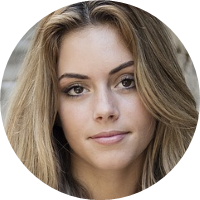 Lena Martinez (+34) 999 999 999  
email@email.com  Un breve texto en el que se detalla su experiencia de trabajo, lo que ha logrado y lo que puede ofrecer a la empresa que le está contratando.LEGAL INFORMATIONTHIS FREE OF CHARGE CURRICULUM TEMPLATE IS INTENDED DIRECTLY TO ALL THOSE PARTICULARS WHO WANT TO HAVE HER/HIS CV IN THIS FORMAT AND DESIGN. ALL MODIFICATIONS OF CONTENT AND DESIGN ARE ALLOWED FOR THIS PURPOSE.

COPY, REPRODUCTION, SALE, USE IN A PROGRAM, HOST TO DOWNLOAD IN ANOTHER PLACE OTHER THAN IDEASCV.COM OR ANY OTHER USE THAN THE ABOVE INDICATED IS PROHIBITED.

PROFILE IMAGE: https://pixabay.com/es/hermosa-ni%C3%B1a-mujer-joven-retrato-1274056/ICONS IMAGES BY FREEPIK.COM (TELEPHONE) (MAP)FONT: LATO

ALL NAMES ARE FICTIONAL, ANY RESEMBLANCE WITH THE REALITY IS MERELY CASUAL.INFORMACIÓN LEGALESTA PLANTILLA DE CURRÍCULUM ESTÁ DESTINADA DE FORMA GRATUITA DIRECTAMENTE A TODOS AQUELLOS PARTICULARES QUE QUIERAN DISPONER SU CV EN ESTE FORMATO Y DISEÑO. TODAS LAS MODIFICACIONES DE CONTENIDO Y DISEÑO ESTÁN PERMITIDAS CON ESTE FIN.NO SE PERMITE LA COPIA, REPRODUCCIÓN, VENTA, USO EN UN PROGRAMA DE CREACIÓN DE CVS, PUESTA A DISPOSICIÓN PARA DESCARGAR EN OTRO LUGAR DISTINTO DE IDEASCV.COM O CUALQUIER OTRO USO DISTINTO AL ARRIBA INDICADO.IMAGEN DEL PERFIL : https://pixabay.com/es/hermosa-ni%C3%B1a-mujer-joven-retrato-1274056/ICONOS DE FREEPIK.COM  (TELEPHONE) (MAP)FUENTE: LATOTODOS LOS NOMBRES SON FICTICIOS, CUALQUIER PARECIDO CON LA REALIDAD ES MERA COINCIDENCIA.